Duración: 4 días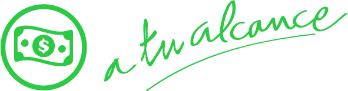 Llegadas: diaria PARA VIAJAR DEL 23 DE JULIO AL 12 DE AGOSTO 2022VIGENCIA PARA RESERVAR: 19 JUNIO AL 11 JULIO 2022Mínimo 2 personasDÍA 01.		PUERTO VALLARTA Llegada al Aeropuerto de Pto Vallarta. Traslado del Aeropuerto al Hotel, por cuenta del cliente. Check in en el hotel. Tarde libre para disfrutar del hotel. Alojamiento.DÍA 02 Y 03.	PUERTO VALLARTADía libre para actividades personales o disfrutar de su Resort. Alojamiento.DÍA 04.		PUERTO VALLARTA – AEROPUERTOTraslado de salida del Hotel al Aeropuerto por cuenta del Cliente. Fin de los servicios.INCLUYE: Boleto de avión redondo con VivaAerobus la ruta MEX-PVR-MEX.1 maleta de equipaje documentado de 15 kg + 1 maleta de mano de 10 kg (Solo con ruta aérea propuesta)03 noches de hospedaje en Hotel Sheraton Buganvilias Resort  Plan Todo Incluido Impuestos NO INCLUYE:Traslado aeropuerto – hotel – aeropuerto en servicio compartidoExtras en hotelesServicios, excursiones o comidas no especificadas Propinas a camaristas, botones, guías, choferes, gastos personales"Te invitamos a disfrutar tu viaje a plenitud adquiriendo una Póliza de Asistencia en Viaje de amplia cobertura. Contamos con planes y convenios   con empresa de renombre como Universsal Assistance   y Assist Card"  HOTELES PREVISTO O SIMILARESHOTELES PREVISTO O SIMILARESHOTELES PREVISTO O SIMILARESHOTELES PREVISTO O SIMILARESNOCHESCIUDADHOTELCAT3PUERTO VALLARTASHERATON BUGAMVILIASPRIMERAPRECIO POR PERSONA EN MXN (MINIMO 2 PERSONAS) PRECIO POR PERSONA EN MXN (MINIMO 2 PERSONAS) PRECIO POR PERSONA EN MXN (MINIMO 2 PERSONAS) PRECIO POR PERSONA EN MXN (MINIMO 2 PERSONAS) PRECIO POR PERSONA EN MXN (MINIMO 2 PERSONAS) SERVICIOS TERRESTRES EXCLUSIVAMENTESERVICIOS TERRESTRES EXCLUSIVAMENTESERVICIOS TERRESTRES EXCLUSIVAMENTESERVICIOS TERRESTRES EXCLUSIVAMENTESERVICIOS TERRESTRES EXCLUSIVAMENTESHERATON BUGANVILIAS RESORT & CONVENTION CENTERDBLTPLSGLMNRTERRESTRE97158765160352845TERRESTRE Y AEREO1168010730180004810RUTA AÉREA PROPUESTA EN CLASE "EXTRA" CON VIVA AEROBUS MEX-PVR-MEXRUTA AÉREA PROPUESTA EN CLASE "EXTRA" CON VIVA AEROBUS MEX-PVR-MEXRUTA AÉREA PROPUESTA EN CLASE "EXTRA" CON VIVA AEROBUS MEX-PVR-MEXRUTA AÉREA PROPUESTA EN CLASE "EXTRA" CON VIVA AEROBUS MEX-PVR-MEXRUTA AÉREA PROPUESTA EN CLASE "EXTRA" CON VIVA AEROBUS MEX-PVR-MEXINCLUYE EQUIPAJE DOCUMENTADO 15 KGINCLUYE EQUIPAJE DOCUMENTADO 15 KGINCLUYE EQUIPAJE DOCUMENTADO 15 KGINCLUYE EQUIPAJE DOCUMENTADO 15 KGINCLUYE EQUIPAJE DOCUMENTADO 15 KGIMPUESTOS Y Q DE COMBUSTIBLE (SUJETOS A CONFIRMACIÓN): $1,880 MXNIMPUESTOS Y Q DE COMBUSTIBLE (SUJETOS A CONFIRMACIÓN): $1,880 MXNIMPUESTOS Y Q DE COMBUSTIBLE (SUJETOS A CONFIRMACIÓN): $1,880 MXNIMPUESTOS Y Q DE COMBUSTIBLE (SUJETOS A CONFIRMACIÓN): $1,880 MXNIMPUESTOS Y Q DE COMBUSTIBLE (SUJETOS A CONFIRMACIÓN): $1,880 MXNAPLICA SUPLEMENTO EN TEMPORADA ALTA, SEMANA SANTA, PASCUA, VERANO, NAVIDAD, FIN DE AÑO, PUENTES Y DÍAS FESTIVOSAPLICA SUPLEMENTO EN TEMPORADA ALTA, SEMANA SANTA, PASCUA, VERANO, NAVIDAD, FIN DE AÑO, PUENTES Y DÍAS FESTIVOSAPLICA SUPLEMENTO EN TEMPORADA ALTA, SEMANA SANTA, PASCUA, VERANO, NAVIDAD, FIN DE AÑO, PUENTES Y DÍAS FESTIVOSAPLICA SUPLEMENTO EN TEMPORADA ALTA, SEMANA SANTA, PASCUA, VERANO, NAVIDAD, FIN DE AÑO, PUENTES Y DÍAS FESTIVOSAPLICA SUPLEMENTO EN TEMPORADA ALTA, SEMANA SANTA, PASCUA, VERANO, NAVIDAD, FIN DE AÑO, PUENTES Y DÍAS FESTIVOSTARIFAS SUJETAS A CAMBIOS Y A DISPONIBILIDAD LIMITADA SIN PREVIO AVISOTARIFAS SUJETAS A CAMBIOS Y A DISPONIBILIDAD LIMITADA SIN PREVIO AVISOTARIFAS SUJETAS A CAMBIOS Y A DISPONIBILIDAD LIMITADA SIN PREVIO AVISOTARIFAS SUJETAS A CAMBIOS Y A DISPONIBILIDAD LIMITADA SIN PREVIO AVISOTARIFAS SUJETAS A CAMBIOS Y A DISPONIBILIDAD LIMITADA SIN PREVIO AVISOUN MENOR DE 6-12 AÑOS COMPARTIENDO HABITACIÓN CON 2 ADULTOSPARA VIAJAR DEL 23 DE JULIO AL 12 DE AGOSTO 2022VIGENCIA PARA RESERVAR: 19 JUNIO AL 11 JULIO 2022UN MENOR DE 6-12 AÑOS COMPARTIENDO HABITACIÓN CON 2 ADULTOSPARA VIAJAR DEL 23 DE JULIO AL 12 DE AGOSTO 2022VIGENCIA PARA RESERVAR: 19 JUNIO AL 11 JULIO 2022UN MENOR DE 6-12 AÑOS COMPARTIENDO HABITACIÓN CON 2 ADULTOSPARA VIAJAR DEL 23 DE JULIO AL 12 DE AGOSTO 2022VIGENCIA PARA RESERVAR: 19 JUNIO AL 11 JULIO 2022UN MENOR DE 6-12 AÑOS COMPARTIENDO HABITACIÓN CON 2 ADULTOSPARA VIAJAR DEL 23 DE JULIO AL 12 DE AGOSTO 2022VIGENCIA PARA RESERVAR: 19 JUNIO AL 11 JULIO 2022UN MENOR DE 6-12 AÑOS COMPARTIENDO HABITACIÓN CON 2 ADULTOSPARA VIAJAR DEL 23 DE JULIO AL 12 DE AGOSTO 2022VIGENCIA PARA RESERVAR: 19 JUNIO AL 11 JULIO 2022